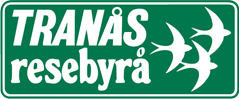 RESENÄRSprofilSvenska Röda KorsetTänk på att ange stavning i enlighet med passet, markera tilltalsnamnet.Maila till:info@tranas-resebyra.seResenärResenärResenärResenärBefattning/titelBefattning/titelKonteringskod: (3-siffrig organisationskod)Konteringskod: (3-siffrig organisationskod)Konteringskod: (3-siffrig organisationskod)Konteringskod: (3-siffrig organisationskod)DirekttelefonDirekttelefonMobiltelefonMobiltelefonMobiltelefonTelefon bostad/ privatE-postadressE-postadressE-postadressE-postadressE-postadressE-postadressJag har följande bonus-/VIP-kort, ange namn, nummer samt giltighetstidJag har följande bonus-/VIP-kort, ange namn, nummer samt giltighetstidJag har följande bonus-/VIP-kort, ange namn, nummer samt giltighetstidJag har följande bonus-/VIP-kort, ange namn, nummer samt giltighetstidJag har följande bonus-/VIP-kort, ange namn, nummer samt giltighetstidJag har följande bonus-/VIP-kort, ange namn, nummer samt giltighetstidJag har följande betal/kreditkort för tjänstebruk. Namn, nr och giltigt t.o.m.:Jag har följande betal/kreditkort för tjänstebruk. Namn, nr och giltigt t.o.m.:Jag har följande betal/kreditkort för tjänstebruk. Namn, nr och giltigt t.o.m.:Jag har följande betal/kreditkort för tjänstebruk. Namn, nr och giltigt t.o.m.:Jag har följande betal/kreditkort för tjänstebruk. Namn, nr och giltigt t.o.m.:Jag har följande betal/kreditkort för tjänstebruk. Namn, nr och giltigt t.o.m.:HemadressPostnrPostnrOrtOrtMina vanligaste resmål:Mina vanligaste resmål:Mina vanligaste resmål:Mina vanligaste resmål:Mina vanligaste resmål:Mina vanligaste resmål:Födelsedata: (år, månad, dag)Födelsedata: (år, månad, dag)Födelsedata: (år, månad, dag)Födelsedata: (år, månad, dag)Födelsedata: (år, månad, dag)Födelsedata: (år, månad, dag)Mina önskemål (seating, specialmat m m)Mina önskemål (seating, specialmat m m)Mina önskemål (seating, specialmat m m)Mina önskemål (seating, specialmat m m)Mina önskemål (seating, specialmat m m)Mina önskemål (seating, specialmat m m)Flyg-/resebolag jag föredrar:Flyg-/resebolag jag föredrar:Flyg-/resebolag jag föredrar:Flyg-/resebolag jag föredrar:Flyg-/resebolag jag föredrar:Flyg-/resebolag jag föredrar:Övrigt:Övrigt:Övrigt:Övrigt:Övrigt:Övrigt:Tranås Resebyrå AB kommer att hålla ovanstående uppgifter konfidentiella för utomstående.Ort, datum                                                          UnderskriftTranås Resebyrå AB kommer att hålla ovanstående uppgifter konfidentiella för utomstående.Ort, datum                                                          UnderskriftTranås Resebyrå AB kommer att hålla ovanstående uppgifter konfidentiella för utomstående.Ort, datum                                                          UnderskriftTranås Resebyrå AB kommer att hålla ovanstående uppgifter konfidentiella för utomstående.Ort, datum                                                          UnderskriftTranås Resebyrå AB kommer att hålla ovanstående uppgifter konfidentiella för utomstående.Ort, datum                                                          UnderskriftTranås Resebyrå AB kommer att hålla ovanstående uppgifter konfidentiella för utomstående.Ort, datum                                                          Underskrift